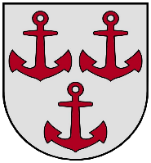 LATVIJAS  REPUBLIKASALACGRĪVAS NOVADA DOMEReģ.Nr.90000059796, Smilšu ielā 9, Salacgrīvā, Salacgrīvas novadā, LV – 4033, Tālrunis sekretārei: 64 071 973; fakss: 64 071 993; e-pasts: dome@salacgriva.lvPIELIKUMSSalacgrīvas novada domes 18.04.2018. lēmumam Nr.121(protokols Nr.4; 5.§)Par Salacgrīvas novada sportistu formas tērpiemNOLIKUMS1. Nolikuma „Par Salacgrīvas novada sportistu formas tērpiem” mērķis ir reglamentēt novada sportistu, komandu un trenera formas tērpa (turpmāk – formas tērpa) kopējo identitāti – kas ietver formas tērpu krāsu un dizainu elementus.2. Nolikums nosaka, ka sportistiem, treneriem un komandām, kas tiek jebkādā veidā finansēti no Salacgrīvas novada domes, obligāti ir jāpārstāv novads nolikumā noteiktās formas tērpu krāsās vai analogas krāsās un ar novada atpazīstamības elementiem. (skatīt pielikumā Nr.1). Salacgrīvas novada sportistu formas tērpu pamata krāsa ir tumši zila. Sarkana un balta formas tērpu krāsas ir pieļaujamas specifiskos sporta veidos (piemēram, burāšana, futbols, basketbols) un sacensībās,  šo formas tērpu krāsu izmantošanu saskaņojot ar Salacgrīvas novada domes konsultatīvo Sporta padomi. Sudraba vai pelēka krāsa var kalpot kā papildus krāsu elements formas dizainam. (Formas tērpu dizainu un novada elementu variācijas un piemērus skatīt pielikumā Nr.2)3. Ja sporta veida sportisti, treneri vai komandas nespēj nodrošināt nolikumā noteiktos formas tērpu kritērijus, šīs izmaiņas vai specifika ir jāsaskaņo ar Salacgrīvas novada domes konsultatīvo Sporta padomi. 4. Salacgrīvas novada formas tērpu krāsas un atpazīstamības elementi ir jāievēro visām novada sporta sacensību un aktīvas sabiedrības organizācijām (sportisti, izlases, komandas, biedrības, skolas u.c.), kuras finansē un atbalsta Salacgrīvas novada dome. 5. Ja sportisti, komandas, organizācijas vai citi, uz kuriem attiecās šis nolikums, atsakās pildīt nolikumu “Par Salacgrīvas novada sportistu formas tērpiem”, Salacgrīvas novada domes konsultatīvā Sporta padome var iesniegt Salacgrīvas novada domei priekšlikumu turpmāk  finansiāli neatbalstīt attiecīgo sportistu, komandu, organizāciju u.c. 6. Formas tērpu krāsu un atpazīstamības elementu nolikums attiecas uz jaunu formu iegādi pēc tā stāšanos spēkā. Uz sportistu, komandu un organizāciju jau esošajiem formas tērpiem šis nolikums neattiecas.Pielikumā Nr.1 – Formas tērpu krāsas un novada atpazīstamības elementiPielikumā Nr.2 – Formas tērpu un novada elementu variācijas un piemēriSalacgrīvas novada domes priekšsēdētājs				Dagnis StraubergsPielikums Nr.1Nolikumam “Par Salacgrīvas novada sportistu formas tērpiem”Formas tērpu krāsas un novada atpazīstamības elementiSalacgrīvas novada formas tērpu krāsas: Zila (pamatkrāsa) – PANTONE 282 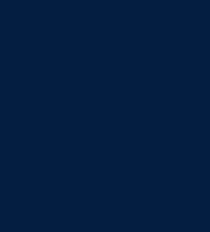 RGB 4 30 66 CMYK 100 90 13 68HEX/HTML 041E42Sarkana – PANTONE 201C 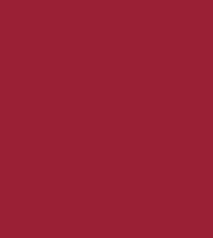 RGB 152 30 50CMYK 0 80 67 40Hex #981E32Balta – PANTONE White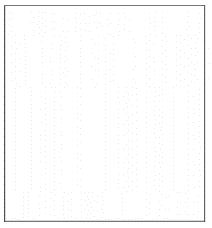 RGB 255 255 255CMYK 0 0 0 0 Hex #FFFFFFPelēka – PANTONE Cool GREY 6C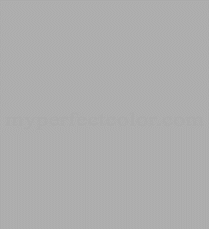 RGB 167 168 170 CMYK 16 11 11 27HEX/HTML A7A8AA Salacgrīvas novada atpazīstamības elementi: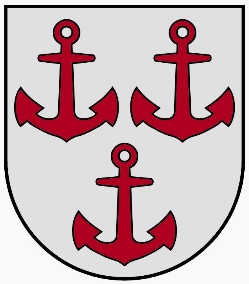 Salacgrīvas novada ģerbonis  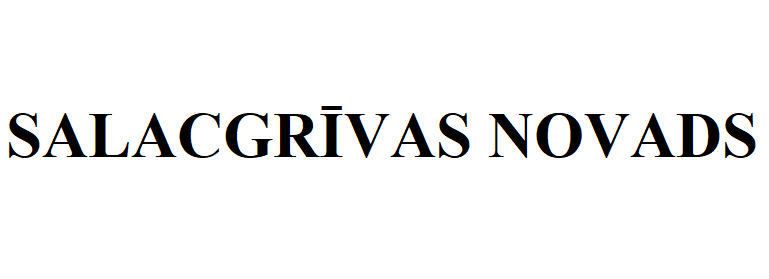 Uzraksts – Salacgrīvas novadsPielikums Nr.2Nolikumam “Par Salacgrīvas novada sportistu formas tērpiem”Formas tērpu un novada elementu variācijas un piemēri1.Formas tērpu paraugiVOLEJBOLS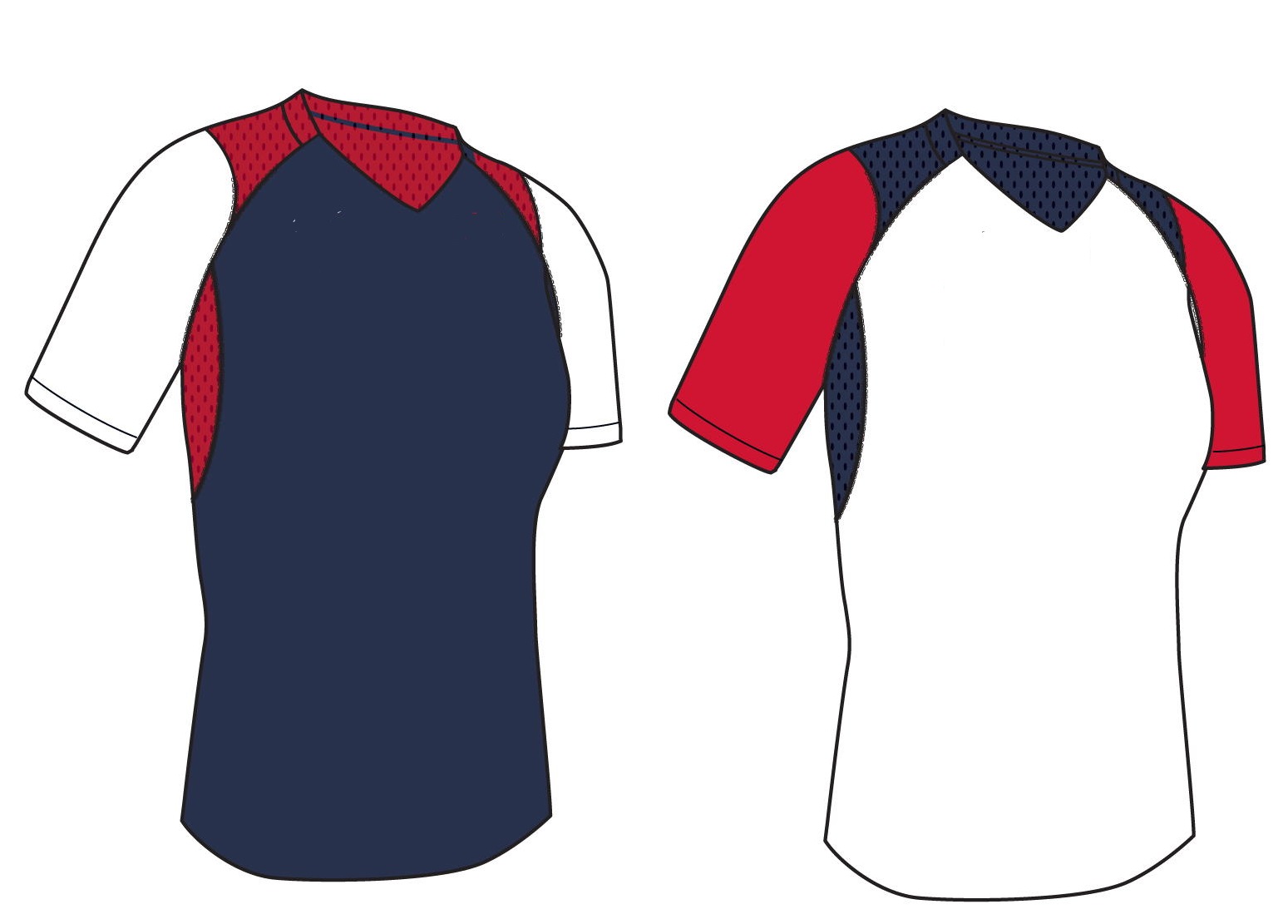 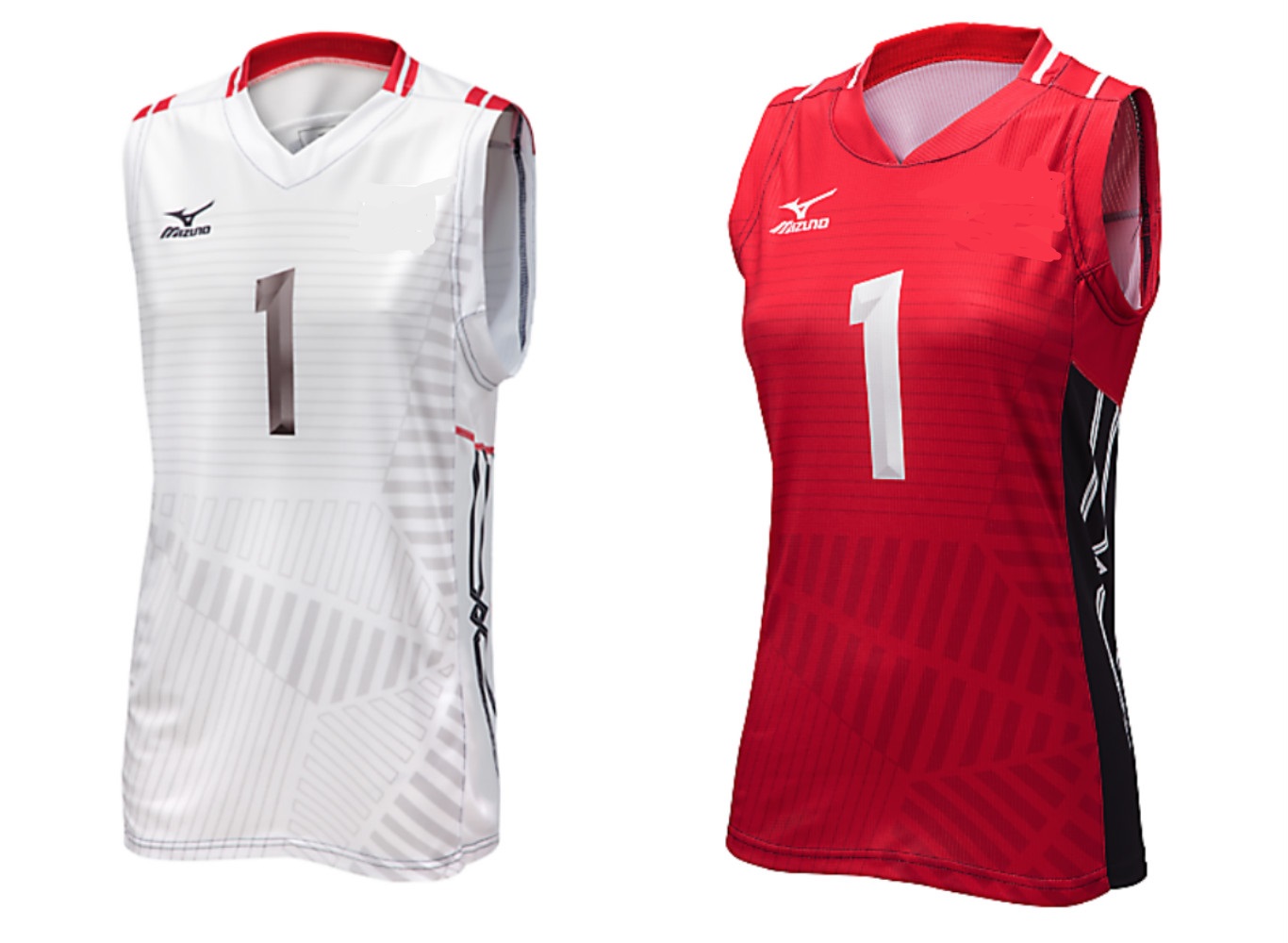 VIEGLATLĒTIKA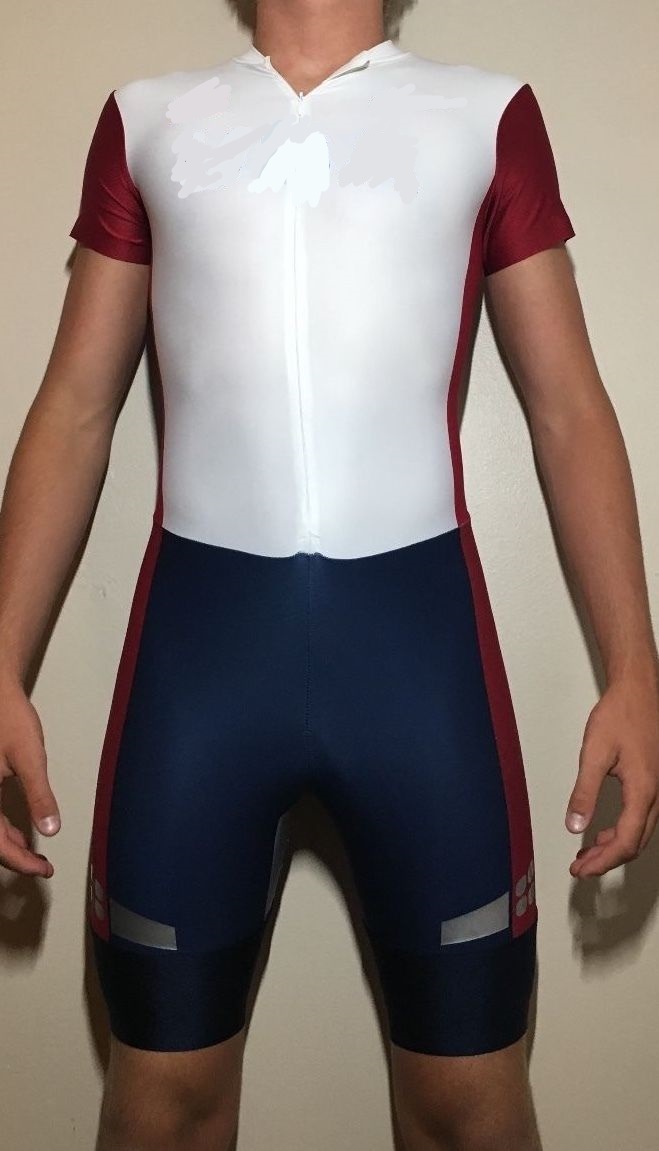 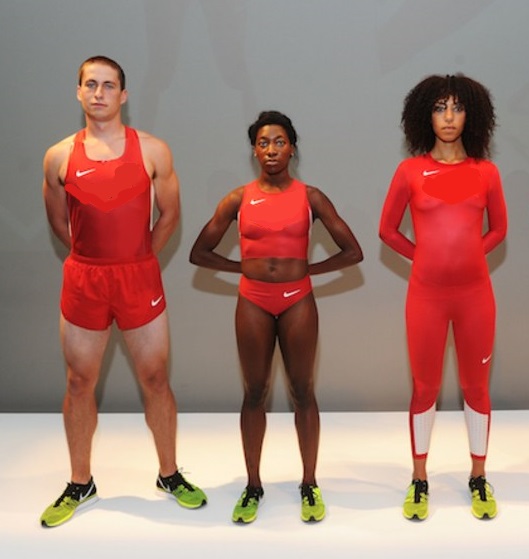 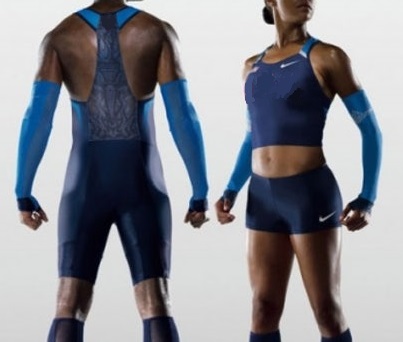 BASKETBOLS un citi sporta veidi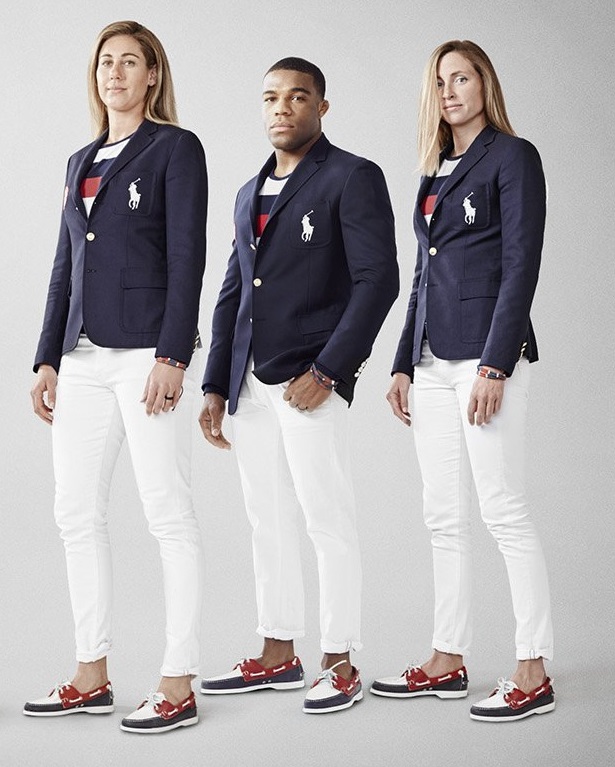 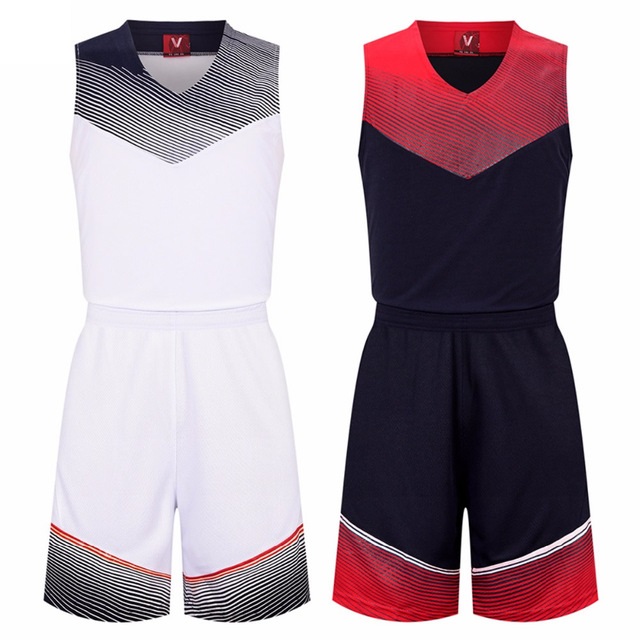 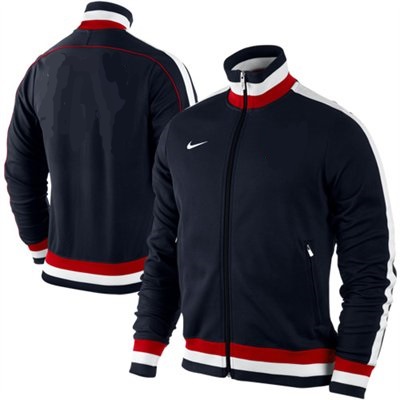 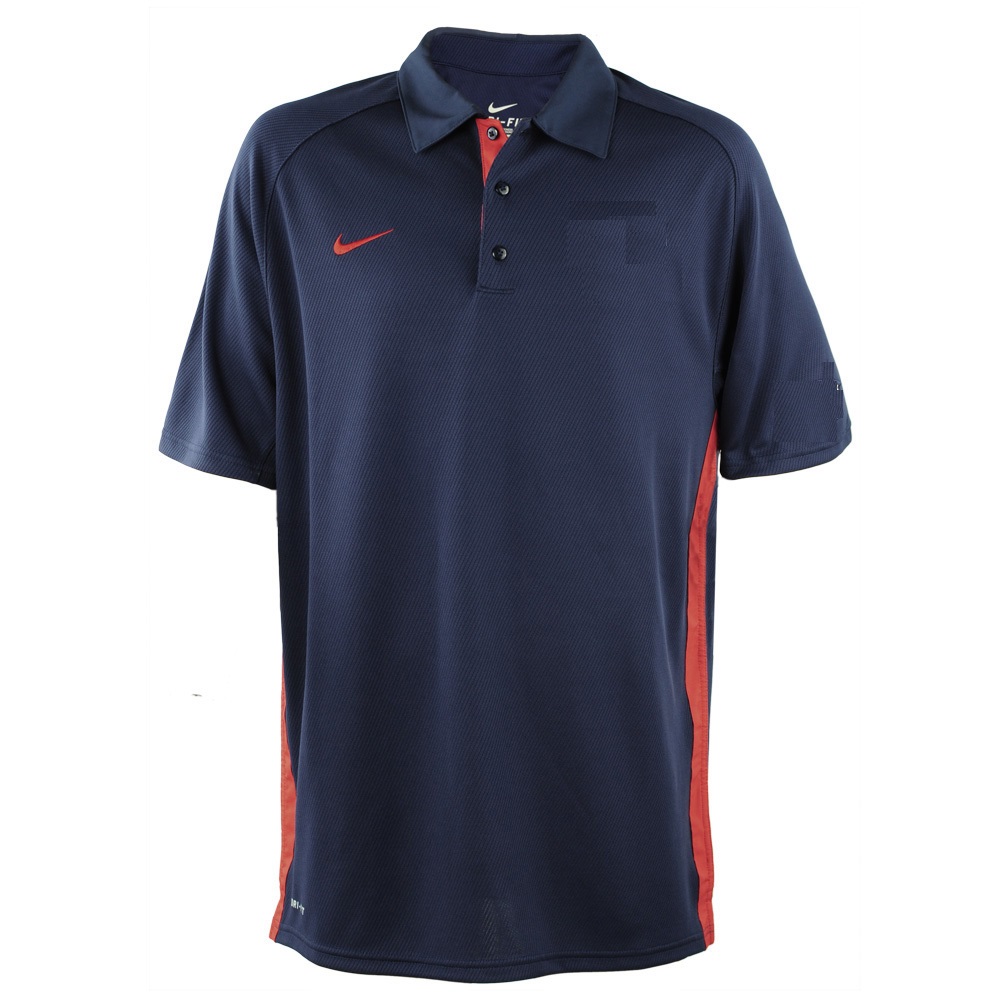 2. Novada elementu izmantošana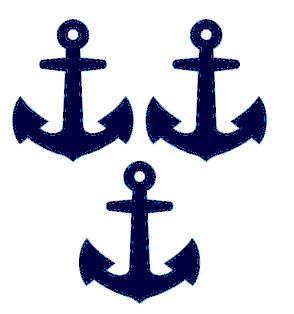 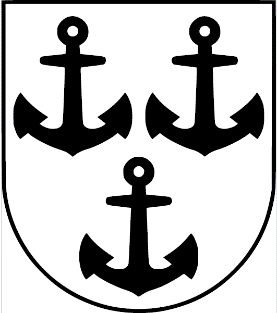 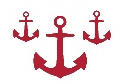 